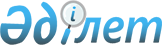 Қазақстан Республикасы Yкіметiнiң 1999 жылғы 22 қыркүйектегi N 1441 қаулысына толықтыру енгiзу туралы
					
			Күшін жойған
			
			
		
					Қазақстан Республикасы Үкіметінің 2000 жылғы 22 қыркүйектегі N 1437 Қаулысы. Күші жойылды - Қазақстан Республикасы Үкіметінің 2011 жылғы 19 ақпандағы N 159 Қаулысымен

      Ескерту. Күші жойылды - ҚР Үкіметінің 2011.02.19 N 159 Қаулысымен.      Қазақстан Республикасының Үкiметi қаулы етеді: 

      1. "Мемлекеттiк бiлiм мекемелерiнiң қаржылық, материалдық және валюталық түсiмдердi пайдалануының тәртiбiн бекiту туралы" Қазақстан Республикасы Yкiметiнiң 1999 жылғы 22 қыркүйектегi N 1441 P991441_ қаулысына (Қазақстан Республикасының ПYКЖ-ы, 1999 ж., N 48, 443-құжат) мынадай толықтыру енгiзiлсiн:      көрсетiлген қаулымен бекiтiлген Мемлекеттiк бiлiм мекемелерiнiң қаржылық, материалдық және валюталық түсiмдердi пайдалануының тәртiбiндегi:     3-тармақтың 1) тармақшасы "үйлерi" деген сөзден кейiн "дамуында проблемалары бар балалар мен жасөспiрiмдердi қалпына келтiрудi және әлеуметтiк бейiмдеудi жүзеге асыратын бiлiм мекемелерi" деген сөздермен толықтырылсын.     2. Осы қаулы қол қойылған күнiнен бастап күшiне енедi.     Қазақстан Республикасының         Премьер-Министрі     Мамандар:     Қобдалиева Н.М.     Орынбекова Д.Н.
					© 2012. Қазақстан Республикасы Әділет министрлігінің «Қазақстан Республикасының Заңнама және құқықтық ақпарат институты» ШЖҚ РМК
				